Publicado en 28001 el 05/09/2013 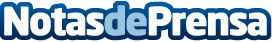 PHC presenta la herramienta PHC Service FXLa herramienta PHC Service FX disponible en el modelo SaaS agiliza la recepción y gestión de pedidos de los clientes y permite obtener informes importantes para que los gestores analicen la capacidad de respuesta de su servicio de asistenciaDatos de contacto:PHC Software912 311 319Nota de prensa publicada en: https://www.notasdeprensa.es/phc-presenta-la-herramienta-phc-service-fx Categorias: Software http://www.notasdeprensa.es